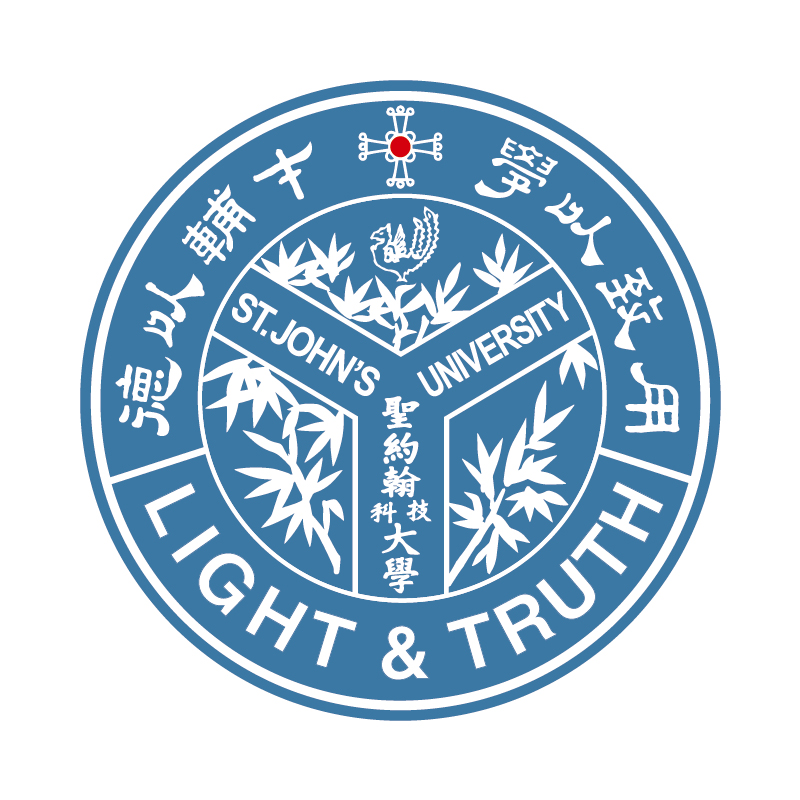 聖約翰科技大學校長候選人資料表(連署推薦使用)各校專任助理教授以上教師十人連署本校校友十人以上連署(請勾選)                           聖約翰科技大學校長候選人推薦人連署資料表壹、連署推薦人基本資料聯絡人姓名：										電話：備註：本表若不敷使用請以A4紙張自行影印。貳、推薦理由註：本表若不敷使用請以A4紙張自行影印。聖約翰科技大學校長候選人資料表一、個人基本資料二、著作、作品及發明目錄（一）請詳列個人近年發表之學術性著作，包括：期刊論文、專書及專書論文、研討會論文、技術報告及其他等，均請依順序分類填寫，並註明主要著作。（二）同類著作請依發表時間先後順序填寫。各項著作並依作者（按原出版之次序）、出版年、月份、題目、期刊名稱（專書出版社）、起迄頁數之順序填寫。三、學術獎勵及榮譽事項（含服務及貢獻）註： 1.本表若不敷使用請以A4紙張自行影印。 2.如有文件請附影印本。 3.外國文件請附中譯本並公證。四、治校理念與抱負（得以中文或英文撰寫，以三千字為限，以英文撰寫者，請附中譯）五、相關承諾被推薦之校長候選人姓名被推薦之校長候選人親筆簽名表示同意被推薦連  署 人姓     名現在或曾經任職單位職  稱  聯 絡 地 址電  話簽　章1.2.3.4.5.6.7.8.9.10.11.12.13.14.15.姓       名姓       名性別出 生 年 月 日出 生 年 月 日國      籍民國　　年　　月　　日民國　　年　　月　　日身份證字號(護照號碼):身份證字號(護照號碼):身份證字號(護照號碼):身份證字號(護照號碼):通訊處：通訊處：電話：（公）　　　　　　　（宅）　　　　　　　（行動電話）傳真：（公）　　　　　　　（宅）電子郵件信箱（請附個人網頁）：電話：（公）　　　　　　　（宅）　　　　　　　（行動電話）傳真：（公）　　　　　　　（宅）電子郵件信箱（請附個人網頁）：電話：（公）　　　　　　　（宅）　　　　　　　（行動電話）傳真：（公）　　　　　　　（宅）電子郵件信箱（請附個人網頁）：電話：（公）　　　　　　　（宅）　　　　　　　（行動電話）傳真：（公）　　　　　　　（宅）電子郵件信箱（請附個人網頁）：電話：（公）　　　　　　　（宅）　　　　　　　（行動電話）傳真：（公）　　　　　　　（宅）電子郵件信箱（請附個人網頁）：電話：（公）　　　　　　　（宅）　　　　　　　（行動電話）傳真：（公）　　　　　　　（宅）電子郵件信箱（請附個人網頁）：現職服  務  機  關  名  稱 服  務  機  關  名  稱 專兼任現職（職級）到職年月日現職大學以上學歷學     校     名     稱學     校     名     稱院    系    所學位名稱領受學位年月大學以上學歷大學以上學歷大學以上學歷大學以上學歷經歷服  務  機  關  名  稱服  務  機  關  名  稱專兼任職稱（職級）任職起訖年月經歷經歷經歷經歷依教育人員任用條例第10條規定，大學校長應具下列第一款各項資格之一及第二款資格：一、具下列資格之一：（一）中央研究院院士。（二）教授。（三）曾任相當教授之教學、學術研究工作。二、曾任學校、政府機關（構）或其他公民營事業機構之主管職務合計三年以上。※說明：1、以上主管職務年資之計算，核計至候選人登記截止日(112.5.25)為止。2、請附最高學歷、教授或相當於教授資格之證件影本及各經歷之服務證明影本；另如有外國文件請附中譯本並公證，以供遴選委員參考。依教育人員任用條例第10條規定，大學校長應具下列第一款各項資格之一及第二款資格：一、具下列資格之一：（一）中央研究院院士。（二）教授。（三）曾任相當教授之教學、學術研究工作。二、曾任學校、政府機關（構）或其他公民營事業機構之主管職務合計三年以上。※說明：1、以上主管職務年資之計算，核計至候選人登記截止日(112.5.25)為止。2、請附最高學歷、教授或相當於教授資格之證件影本及各經歷之服務證明影本；另如有外國文件請附中譯本並公證，以供遴選委員參考。依教育人員任用條例第10條規定，大學校長應具下列第一款各項資格之一及第二款資格：一、具下列資格之一：（一）中央研究院院士。（二）教授。（三）曾任相當教授之教學、學術研究工作。二、曾任學校、政府機關（構）或其他公民營事業機構之主管職務合計三年以上。※說明：1、以上主管職務年資之計算，核計至候選人登記截止日(112.5.25)為止。2、請附最高學歷、教授或相當於教授資格之證件影本及各經歷之服務證明影本；另如有外國文件請附中譯本並公證，以供遴選委員參考。依教育人員任用條例第10條規定，大學校長應具下列第一款各項資格之一及第二款資格：一、具下列資格之一：（一）中央研究院院士。（二）教授。（三）曾任相當教授之教學、學術研究工作。二、曾任學校、政府機關（構）或其他公民營事業機構之主管職務合計三年以上。※說明：1、以上主管職務年資之計算，核計至候選人登記截止日(112.5.25)為止。2、請附最高學歷、教授或相當於教授資格之證件影本及各經歷之服務證明影本；另如有外國文件請附中譯本並公證，以供遴選委員參考。依教育人員任用條例第10條規定，大學校長應具下列第一款各項資格之一及第二款資格：一、具下列資格之一：（一）中央研究院院士。（二）教授。（三）曾任相當教授之教學、學術研究工作。二、曾任學校、政府機關（構）或其他公民營事業機構之主管職務合計三年以上。※說明：1、以上主管職務年資之計算，核計至候選人登記截止日(112.5.25)為止。2、請附最高學歷、教授或相當於教授資格之證件影本及各經歷之服務證明影本；另如有外國文件請附中譯本並公證，以供遴選委員參考。依教育人員任用條例第10條規定，大學校長應具下列第一款各項資格之一及第二款資格：一、具下列資格之一：（一）中央研究院院士。（二）教授。（三）曾任相當教授之教學、學術研究工作。二、曾任學校、政府機關（構）或其他公民營事業機構之主管職務合計三年以上。※說明：1、以上主管職務年資之計算，核計至候選人登記截止日(112.5.25)為止。2、請附最高學歷、教授或相當於教授資格之證件影本及各經歷之服務證明影本；另如有外國文件請附中譯本並公證，以供遴選委員參考。授獎單位內容時         間文號1.本資料表所填送之資料均確實無誤；若有不實，本人願負一切責任。2.本人若獲聘為聖約翰科技大學校長，當準時赴任，並超越政治、宗教、黨派及營利單位等利益，為校服務。並於應聘時聲明放棄已擔任之前述相關職務。　　　　　　　　　　　　　　　　　　簽名：　　　　　　　　　　　　　  　 　　　　　　　　　　　　　　　　　年　　月　　日